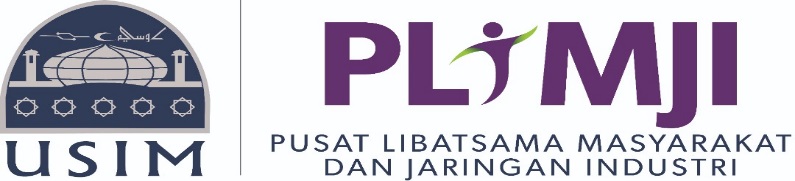 BORANG MAKLUMAT PROJEK LIBATSAMA MASYARAKATSENARAI SEMAK Mohon tandakan (/) pada ruangan PemohonMohon sertakan:Senarai SemakBorang Maklumat Projek Libatsama Masyarakat (PLiMJI/LM/001)Lampiran Senarai Nama KomunitiDokumen Sokongan: Surat Tawaran/ Surat LantikanLaporan Program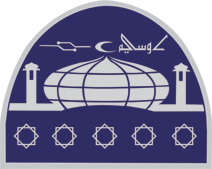 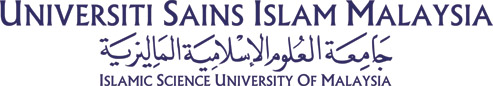 BORANG MAKLUMAT PROJEK LIBATSAMA MASYARAKATSaya dengan ini mengesahkan bahawa maklumat-maklumat yang diberikan adalah benar.Disertakan bersama-sama ini adalah dokumen sokongan untuk projek ini.Tandatangan	:	----------------------------------------------------------Nama 		:	----------------------------------------------------------Tarikh 		:	----------------------------------------------------------Cop Rasmi	:Tandatangan	:	----------------------------------------------------------Nama 		:	----------------------------------------------------------Tarikh 		:	----------------------------------------------------------Cop Rasmi	:LAMPIRAN APENARAFAN BINTANG JARINGAN KOMUNITIBILPERKARAPEMOHONPLiMJI1Senarai Semak2Borang Maklumat Projek Libatsama Masyarakat (PLiMJI/LM/001) yang telah lengkap diisi.3Lampiran Senarai Nama Komuniti4Dokumen SokonganContoh: Surat Tawaran/ Surat LantikanLaporan ProgramBAHAGIAN A LATAR BELAKANG KETUA PROJEK LIBATSAMA MASYARAKATBAHAGIAN A LATAR BELAKANG KETUA PROJEK LIBATSAMA MASYARAKATBAHAGIAN A LATAR BELAKANG KETUA PROJEK LIBATSAMA MASYARAKATBAHAGIAN A LATAR BELAKANG KETUA PROJEK LIBATSAMA MASYARAKATNama Ketua Projek  No. K/PNo. StafFakulti / PTJJawatan Tel. PejabatTel. BimbitE-melBAHAGIAN B KETERANGAN AKTIVITIBAHAGIAN B KETERANGAN AKTIVITIBAHAGIAN B KETERANGAN AKTIVITIBAHAGIAN B KETERANGAN AKTIVITIBAHAGIAN B KETERANGAN AKTIVITITajuk Projek Libatsama MasyarakatTajuk Projek Libatsama MasyarakatKomuniti Yang DisantuniContoh : Golongan AsnafPenduduk KampungKomuniti Yang DisantuniContoh : Golongan AsnafPenduduk KampungAlamat KomunitiAlamat KomunitiPEGAWAI AGENSI / KLIEN UNTUK DIHUBUNGI :PEGAWAI AGENSI / KLIEN UNTUK DIHUBUNGI :PEGAWAI AGENSI / KLIEN UNTUK DIHUBUNGI :PEGAWAI AGENSI / KLIEN UNTUK DIHUBUNGI :PEGAWAI AGENSI / KLIEN UNTUK DIHUBUNGI :NamaNamaJawatanJawatanNo. TelefonNo. TelefonE-melE-melNama Penaja / Penaung (jika ada)Nama Penaja / Penaung (jika ada)Keterangan ProjekKeterangan ProjekNilai Projek (RM)Nilai Projek (RM)Nilai Setara (in-kind) (RM)Nilai Setara (in-kind) (RM)Tarikh projekHinggaBAHAGIAN C SENARAI MAKLUMAT PEGAWAI TERLIBATBAHAGIAN C SENARAI MAKLUMAT PEGAWAI TERLIBATBAHAGIAN C SENARAI MAKLUMAT PEGAWAI TERLIBATSENARAI MAKLUMAT PEGAWAI BERTANGGUNGJAWAB (USIM)SENARAI MAKLUMAT PEGAWAI BERTANGGUNGJAWAB (USIM)SENARAI MAKLUMAT PEGAWAI BERTANGGUNGJAWAB (USIM)BILNAMAJAWATAN(PERANAN DALAM PROJEK)SENARAI MAKLUMAT PEGAWAI BERTANGGUNGJAWAB (INDUSTRI/AGENSI/KOMUNITI/DLL)SENARAI MAKLUMAT PEGAWAI BERTANGGUNGJAWAB (INDUSTRI/AGENSI/KOMUNITI/DLL)SENARAI MAKLUMAT PEGAWAI BERTANGGUNGJAWAB (INDUSTRI/AGENSI/KOMUNITI/DLL)SENARAI MAKLUMAT PEGAWAI BERTANGGUNGJAWAB (INDUSTRI/AGENSI/KOMUNITI/DLL)SENARAI MAKLUMAT PEGAWAI BERTANGGUNGJAWAB (INDUSTRI/AGENSI/KOMUNITI/DLL)SENARAI MAKLUMAT PEGAWAI BERTANGGUNGJAWAB (INDUSTRI/AGENSI/KOMUNITI/DLL)SENARAI MAKLUMAT PEGAWAI BERTANGGUNGJAWAB (INDUSTRI/AGENSI/KOMUNITI/DLL)SENARAI MAKLUMAT PEGAWAI BERTANGGUNGJAWAB (INDUSTRI/AGENSI/KOMUNITI/DLL)BILNAMANAMAJAWATAN(PERANAN DALAM PROJEK)JAWATAN(PERANAN DALAM PROJEK)JAWATAN(PERANAN DALAM PROJEK)JAWATAN(PERANAN DALAM PROJEK)JAWATAN(PERANAN DALAM PROJEK)BAHAGIAN D ELEMEN PEMINDAHAN ILMU (KNOWLEDGE TRANSFER)BAHAGIAN D ELEMEN PEMINDAHAN ILMU (KNOWLEDGE TRANSFER)BAHAGIAN D ELEMEN PEMINDAHAN ILMU (KNOWLEDGE TRANSFER)BAHAGIAN D ELEMEN PEMINDAHAN ILMU (KNOWLEDGE TRANSFER)BAHAGIAN D ELEMEN PEMINDAHAN ILMU (KNOWLEDGE TRANSFER)BAHAGIAN D ELEMEN PEMINDAHAN ILMU (KNOWLEDGE TRANSFER)BAHAGIAN D ELEMEN PEMINDAHAN ILMU (KNOWLEDGE TRANSFER)BAHAGIAN D ELEMEN PEMINDAHAN ILMU (KNOWLEDGE TRANSFER)BAHAGIAN D ELEMEN PEMINDAHAN ILMU (KNOWLEDGE TRANSFER)Sila nyatakan kod Projek Perundingan/ Pertandingan (sekiranya ada)Sila nyatakan kod Projek Perundingan/ Pertandingan (sekiranya ada)Adakah projek ini melibatkan elemen Knowledge Transfer Program?Adakah projek ini melibatkan elemen Knowledge Transfer Program?YaYaTidakTidakJika Ya, Sila tandakan (/) pada elemen Pemindahan Ilmu seperti berikut :Jika Ya, Sila tandakan (/) pada elemen Pemindahan Ilmu seperti berikut :Jika Ya, Sila tandakan (/) pada elemen Pemindahan Ilmu seperti berikut :Jika Ya, Sila tandakan (/) pada elemen Pemindahan Ilmu seperti berikut :Jika Ya, Sila tandakan (/) pada elemen Pemindahan Ilmu seperti berikut :Jika Ya, Sila tandakan (/) pada elemen Pemindahan Ilmu seperti berikut :Jika Ya, Sila tandakan (/) pada elemen Pemindahan Ilmu seperti berikut :Jika Ya, Sila tandakan (/) pada elemen Pemindahan Ilmu seperti berikut :Jika Ya, Sila tandakan (/) pada elemen Pemindahan Ilmu seperti berikut :Pemindahan, Perkongsian Ilmu dan Inovasi Sosial – Knowledge Transfer, Sharing and Social InnovationMemfokuskan kepada program bersifat keilmuan, ia termasuklah program yang melibatkan pemindahan ilmu yang dimiliki oleh penganjur kepada masyarakat sasaran ataupun perkongsian ilmu yang dapat dimanfaatkan oleh semua pihak.Pemindahan, Perkongsian Ilmu dan Inovasi Sosial – Knowledge Transfer, Sharing and Social InnovationMemfokuskan kepada program bersifat keilmuan, ia termasuklah program yang melibatkan pemindahan ilmu yang dimiliki oleh penganjur kepada masyarakat sasaran ataupun perkongsian ilmu yang dapat dimanfaatkan oleh semua pihak.Pemindahan, Perkongsian Ilmu dan Inovasi Sosial – Knowledge Transfer, Sharing and Social InnovationMemfokuskan kepada program bersifat keilmuan, ia termasuklah program yang melibatkan pemindahan ilmu yang dimiliki oleh penganjur kepada masyarakat sasaran ataupun perkongsian ilmu yang dapat dimanfaatkan oleh semua pihak.Pemindahan, Perkongsian Ilmu dan Inovasi Sosial – Knowledge Transfer, Sharing and Social InnovationMemfokuskan kepada program bersifat keilmuan, ia termasuklah program yang melibatkan pemindahan ilmu yang dimiliki oleh penganjur kepada masyarakat sasaran ataupun perkongsian ilmu yang dapat dimanfaatkan oleh semua pihak.Pemindahan, Perkongsian Ilmu dan Inovasi Sosial – Knowledge Transfer, Sharing and Social InnovationMemfokuskan kepada program bersifat keilmuan, ia termasuklah program yang melibatkan pemindahan ilmu yang dimiliki oleh penganjur kepada masyarakat sasaran ataupun perkongsian ilmu yang dapat dimanfaatkan oleh semua pihak.Pemindahan, Perkongsian Ilmu dan Inovasi Sosial – Knowledge Transfer, Sharing and Social InnovationMemfokuskan kepada program bersifat keilmuan, ia termasuklah program yang melibatkan pemindahan ilmu yang dimiliki oleh penganjur kepada masyarakat sasaran ataupun perkongsian ilmu yang dapat dimanfaatkan oleh semua pihak.Meningkat Kehidupan – Improving LivelihoodSatu bentuk program yang memberi impak kepada sesebuah masyarakat dengan meningkatkan keupayaan atau mengubah aspek kehidupan masyarakat sasaran tersebut kepada yang lebih baik. Ia termasuklah kepada penambahbaikan dalam aspek ekonomi, kesihatan, kemudahan dan persekitaran.Meningkat Kehidupan – Improving LivelihoodSatu bentuk program yang memberi impak kepada sesebuah masyarakat dengan meningkatkan keupayaan atau mengubah aspek kehidupan masyarakat sasaran tersebut kepada yang lebih baik. Ia termasuklah kepada penambahbaikan dalam aspek ekonomi, kesihatan, kemudahan dan persekitaran.Meningkat Kehidupan – Improving LivelihoodSatu bentuk program yang memberi impak kepada sesebuah masyarakat dengan meningkatkan keupayaan atau mengubah aspek kehidupan masyarakat sasaran tersebut kepada yang lebih baik. Ia termasuklah kepada penambahbaikan dalam aspek ekonomi, kesihatan, kemudahan dan persekitaran.Meningkat Kehidupan – Improving LivelihoodSatu bentuk program yang memberi impak kepada sesebuah masyarakat dengan meningkatkan keupayaan atau mengubah aspek kehidupan masyarakat sasaran tersebut kepada yang lebih baik. Ia termasuklah kepada penambahbaikan dalam aspek ekonomi, kesihatan, kemudahan dan persekitaran.Meningkat Kehidupan – Improving LivelihoodSatu bentuk program yang memberi impak kepada sesebuah masyarakat dengan meningkatkan keupayaan atau mengubah aspek kehidupan masyarakat sasaran tersebut kepada yang lebih baik. Ia termasuklah kepada penambahbaikan dalam aspek ekonomi, kesihatan, kemudahan dan persekitaran.Meningkat Kehidupan – Improving LivelihoodSatu bentuk program yang memberi impak kepada sesebuah masyarakat dengan meningkatkan keupayaan atau mengubah aspek kehidupan masyarakat sasaran tersebut kepada yang lebih baik. Ia termasuklah kepada penambahbaikan dalam aspek ekonomi, kesihatan, kemudahan dan persekitaran.Kelestarian Alam Sekitar – Environmental SustainabilityAktiviti yang didefinisikan sebagai interaksi yang bertanggungjawab terhadap alam sekitar untuk mengelakkan penipisan atau penurunan sumber semula jadi dan memastikan penjagaan kualiti alam sekitar jangka panjang seperti gotong royong, penanaman pokok, penempatan haiwan terbiar, aktiviti kitar semula, kempen kesedaran dengan alam sekitar.Kelestarian Alam Sekitar – Environmental SustainabilityAktiviti yang didefinisikan sebagai interaksi yang bertanggungjawab terhadap alam sekitar untuk mengelakkan penipisan atau penurunan sumber semula jadi dan memastikan penjagaan kualiti alam sekitar jangka panjang seperti gotong royong, penanaman pokok, penempatan haiwan terbiar, aktiviti kitar semula, kempen kesedaran dengan alam sekitar.Kelestarian Alam Sekitar – Environmental SustainabilityAktiviti yang didefinisikan sebagai interaksi yang bertanggungjawab terhadap alam sekitar untuk mengelakkan penipisan atau penurunan sumber semula jadi dan memastikan penjagaan kualiti alam sekitar jangka panjang seperti gotong royong, penanaman pokok, penempatan haiwan terbiar, aktiviti kitar semula, kempen kesedaran dengan alam sekitar.Kelestarian Alam Sekitar – Environmental SustainabilityAktiviti yang didefinisikan sebagai interaksi yang bertanggungjawab terhadap alam sekitar untuk mengelakkan penipisan atau penurunan sumber semula jadi dan memastikan penjagaan kualiti alam sekitar jangka panjang seperti gotong royong, penanaman pokok, penempatan haiwan terbiar, aktiviti kitar semula, kempen kesedaran dengan alam sekitar.Kelestarian Alam Sekitar – Environmental SustainabilityAktiviti yang didefinisikan sebagai interaksi yang bertanggungjawab terhadap alam sekitar untuk mengelakkan penipisan atau penurunan sumber semula jadi dan memastikan penjagaan kualiti alam sekitar jangka panjang seperti gotong royong, penanaman pokok, penempatan haiwan terbiar, aktiviti kitar semula, kempen kesedaran dengan alam sekitar.Kelestarian Alam Sekitar – Environmental SustainabilityAktiviti yang didefinisikan sebagai interaksi yang bertanggungjawab terhadap alam sekitar untuk mengelakkan penipisan atau penurunan sumber semula jadi dan memastikan penjagaan kualiti alam sekitar jangka panjang seperti gotong royong, penanaman pokok, penempatan haiwan terbiar, aktiviti kitar semula, kempen kesedaran dengan alam sekitar.Pembinaan Keupayaan – Capacity BuildingProses membangunkan dan mengukuhkan kemahiran, naluri, kebolehan, proses dan sumber yang diperlukan oleh organisasi dan masyarakat untuk terus hidup, menyesuaikan diri dan berkembang maju dalam dunia yang cepat berubah seperti program latihan dan pementoran.Pembinaan Keupayaan – Capacity BuildingProses membangunkan dan mengukuhkan kemahiran, naluri, kebolehan, proses dan sumber yang diperlukan oleh organisasi dan masyarakat untuk terus hidup, menyesuaikan diri dan berkembang maju dalam dunia yang cepat berubah seperti program latihan dan pementoran.Pembinaan Keupayaan – Capacity BuildingProses membangunkan dan mengukuhkan kemahiran, naluri, kebolehan, proses dan sumber yang diperlukan oleh organisasi dan masyarakat untuk terus hidup, menyesuaikan diri dan berkembang maju dalam dunia yang cepat berubah seperti program latihan dan pementoran.Pembinaan Keupayaan – Capacity BuildingProses membangunkan dan mengukuhkan kemahiran, naluri, kebolehan, proses dan sumber yang diperlukan oleh organisasi dan masyarakat untuk terus hidup, menyesuaikan diri dan berkembang maju dalam dunia yang cepat berubah seperti program latihan dan pementoran.Pembinaan Keupayaan – Capacity BuildingProses membangunkan dan mengukuhkan kemahiran, naluri, kebolehan, proses dan sumber yang diperlukan oleh organisasi dan masyarakat untuk terus hidup, menyesuaikan diri dan berkembang maju dalam dunia yang cepat berubah seperti program latihan dan pementoran.Pembinaan Keupayaan – Capacity BuildingProses membangunkan dan mengukuhkan kemahiran, naluri, kebolehan, proses dan sumber yang diperlukan oleh organisasi dan masyarakat untuk terus hidup, menyesuaikan diri dan berkembang maju dalam dunia yang cepat berubah seperti program latihan dan pementoran.Keusahawanan Sosial – Social EntrepreneurshipObjektif utama keusahawanan adalah untuk menghasilkan produk dan perkhidmatan yang memberi manfaat kepada masyarakat tempatan dan antarabangsa dengan memfokuskan kepada masalah sosial masyarakat setempat. Keusahawanan sosial bertujuan untuk menghindari situasi masalah sosial dan mendorong peningkatan taraf hidup dalam masyarakat melalui penjanaan modal dan kebebasan sosial.Keusahawanan Sosial – Social EntrepreneurshipObjektif utama keusahawanan adalah untuk menghasilkan produk dan perkhidmatan yang memberi manfaat kepada masyarakat tempatan dan antarabangsa dengan memfokuskan kepada masalah sosial masyarakat setempat. Keusahawanan sosial bertujuan untuk menghindari situasi masalah sosial dan mendorong peningkatan taraf hidup dalam masyarakat melalui penjanaan modal dan kebebasan sosial.Keusahawanan Sosial – Social EntrepreneurshipObjektif utama keusahawanan adalah untuk menghasilkan produk dan perkhidmatan yang memberi manfaat kepada masyarakat tempatan dan antarabangsa dengan memfokuskan kepada masalah sosial masyarakat setempat. Keusahawanan sosial bertujuan untuk menghindari situasi masalah sosial dan mendorong peningkatan taraf hidup dalam masyarakat melalui penjanaan modal dan kebebasan sosial.Keusahawanan Sosial – Social EntrepreneurshipObjektif utama keusahawanan adalah untuk menghasilkan produk dan perkhidmatan yang memberi manfaat kepada masyarakat tempatan dan antarabangsa dengan memfokuskan kepada masalah sosial masyarakat setempat. Keusahawanan sosial bertujuan untuk menghindari situasi masalah sosial dan mendorong peningkatan taraf hidup dalam masyarakat melalui penjanaan modal dan kebebasan sosial.Keusahawanan Sosial – Social EntrepreneurshipObjektif utama keusahawanan adalah untuk menghasilkan produk dan perkhidmatan yang memberi manfaat kepada masyarakat tempatan dan antarabangsa dengan memfokuskan kepada masalah sosial masyarakat setempat. Keusahawanan sosial bertujuan untuk menghindari situasi masalah sosial dan mendorong peningkatan taraf hidup dalam masyarakat melalui penjanaan modal dan kebebasan sosial.Keusahawanan Sosial – Social EntrepreneurshipObjektif utama keusahawanan adalah untuk menghasilkan produk dan perkhidmatan yang memberi manfaat kepada masyarakat tempatan dan antarabangsa dengan memfokuskan kepada masalah sosial masyarakat setempat. Keusahawanan sosial bertujuan untuk menghindari situasi masalah sosial dan mendorong peningkatan taraf hidup dalam masyarakat melalui penjanaan modal dan kebebasan sosial.Menyantuni Komuniti/ Pertukaran budaya - Cultural ExchangeMenyantuni masyarakat setempat. Manakala pertukaran budaya ialah berkongsi idea, tradisi dan pengetahuan yang berbeza latar belakang.Menyantuni Komuniti/ Pertukaran budaya - Cultural ExchangeMenyantuni masyarakat setempat. Manakala pertukaran budaya ialah berkongsi idea, tradisi dan pengetahuan yang berbeza latar belakang.Menyantuni Komuniti/ Pertukaran budaya - Cultural ExchangeMenyantuni masyarakat setempat. Manakala pertukaran budaya ialah berkongsi idea, tradisi dan pengetahuan yang berbeza latar belakang.Menyantuni Komuniti/ Pertukaran budaya - Cultural ExchangeMenyantuni masyarakat setempat. Manakala pertukaran budaya ialah berkongsi idea, tradisi dan pengetahuan yang berbeza latar belakang.Menyantuni Komuniti/ Pertukaran budaya - Cultural ExchangeMenyantuni masyarakat setempat. Manakala pertukaran budaya ialah berkongsi idea, tradisi dan pengetahuan yang berbeza latar belakang.Menyantuni Komuniti/ Pertukaran budaya - Cultural ExchangeMenyantuni masyarakat setempat. Manakala pertukaran budaya ialah berkongsi idea, tradisi dan pengetahuan yang berbeza latar belakang.BAHAGIAN EINDIKATOR MATLAMAT PEMBANGUNAN MAMPAN (SUSTAINABLE DEVELOPMENT GOALS – SDG)BAHAGIAN EINDIKATOR MATLAMAT PEMBANGUNAN MAMPAN (SUSTAINABLE DEVELOPMENT GOALS – SDG)BAHAGIAN EINDIKATOR MATLAMAT PEMBANGUNAN MAMPAN (SUSTAINABLE DEVELOPMENT GOALS – SDG)BAHAGIAN EINDIKATOR MATLAMAT PEMBANGUNAN MAMPAN (SUSTAINABLE DEVELOPMENT GOALS – SDG)BAHAGIAN EINDIKATOR MATLAMAT PEMBANGUNAN MAMPAN (SUSTAINABLE DEVELOPMENT GOALS – SDG)BAHAGIAN EINDIKATOR MATLAMAT PEMBANGUNAN MAMPAN (SUSTAINABLE DEVELOPMENT GOALS – SDG)BAHAGIAN EINDIKATOR MATLAMAT PEMBANGUNAN MAMPAN (SUSTAINABLE DEVELOPMENT GOALS – SDG)Adakah projek ini melibatkan elemen Sustainable Development Goals (SDG)?Adakah projek ini melibatkan elemen Sustainable Development Goals (SDG)?YaTidakTidakJika Ya, Sila tandakan (/) pada Sustainable Development Goals (SDG) seperti berikut :Jika Ya, Sila tandakan (/) pada Sustainable Development Goals (SDG) seperti berikut :Jika Ya, Sila tandakan (/) pada Sustainable Development Goals (SDG) seperti berikut :Jika Ya, Sila tandakan (/) pada Sustainable Development Goals (SDG) seperti berikut :Jika Ya, Sila tandakan (/) pada Sustainable Development Goals (SDG) seperti berikut :Jika Ya, Sila tandakan (/) pada Sustainable Development Goals (SDG) seperti berikut :Jika Ya, Sila tandakan (/) pada Sustainable Development Goals (SDG) seperti berikut :Kemiskinan Sifar / Zero PovertyKemiskinan Sifar / Zero PovertyKemiskinan Sifar / Zero PovertyKemiskinan Sifar / Zero PovertyKemiskinan Sifar / Zero PovertyKelaparan Sifar / Zero HungerKelaparan Sifar / Zero HungerKelaparan Sifar / Zero HungerKelaparan Sifar / Zero HungerKelaparan Sifar / Zero HungerKesihatan Baik dan Kesejahteraan / Good Health and Well-BeingKesihatan Baik dan Kesejahteraan / Good Health and Well-BeingKesihatan Baik dan Kesejahteraan / Good Health and Well-BeingKesihatan Baik dan Kesejahteraan / Good Health and Well-BeingKesihatan Baik dan Kesejahteraan / Good Health and Well-BeingPendidikan Berkualiti / Quality EducationPendidikan Berkualiti / Quality EducationPendidikan Berkualiti / Quality EducationPendidikan Berkualiti / Quality EducationPendidikan Berkualiti / Quality EducationKesaksamaaan Jantina / Gender EqualityKesaksamaaan Jantina / Gender EqualityKesaksamaaan Jantina / Gender EqualityKesaksamaaan Jantina / Gender EqualityKesaksamaaan Jantina / Gender EqualityAir Bersih dan Sanitasi / Clean Water and SanitationAir Bersih dan Sanitasi / Clean Water and SanitationAir Bersih dan Sanitasi / Clean Water and SanitationAir Bersih dan Sanitasi / Clean Water and SanitationAir Bersih dan Sanitasi / Clean Water and SanitationTenaga Berpatutan dan Bersih / Affordable and Clean EnergyTenaga Berpatutan dan Bersih / Affordable and Clean EnergyTenaga Berpatutan dan Bersih / Affordable and Clean EnergyTenaga Berpatutan dan Bersih / Affordable and Clean EnergyTenaga Berpatutan dan Bersih / Affordable and Clean EnergyPekerjaan yang sesuai  dan Pembangunan Ekonomi / Decent Work and Economy GrowthPekerjaan yang sesuai  dan Pembangunan Ekonomi / Decent Work and Economy GrowthPekerjaan yang sesuai  dan Pembangunan Ekonomi / Decent Work and Economy GrowthPekerjaan yang sesuai  dan Pembangunan Ekonomi / Decent Work and Economy GrowthPekerjaan yang sesuai  dan Pembangunan Ekonomi / Decent Work and Economy GrowthIndustri, Inovasi dan Infrastruktur / Industry, Innovation and InfrastructureIndustri, Inovasi dan Infrastruktur / Industry, Innovation and InfrastructureIndustri, Inovasi dan Infrastruktur / Industry, Innovation and InfrastructureIndustri, Inovasi dan Infrastruktur / Industry, Innovation and InfrastructureIndustri, Inovasi dan Infrastruktur / Industry, Innovation and InfrastructureMengurangkan Ketidaksamaan / Reduced InequalitiesMengurangkan Ketidaksamaan / Reduced InequalitiesMengurangkan Ketidaksamaan / Reduced InequalitiesMengurangkan Ketidaksamaan / Reduced InequalitiesMengurangkan Ketidaksamaan / Reduced InequalitiesBandar dan Masyarakat Mampan / Sustainabilties Cities and CommunitiesBandar dan Masyarakat Mampan / Sustainabilties Cities and CommunitiesBandar dan Masyarakat Mampan / Sustainabilties Cities and CommunitiesBandar dan Masyarakat Mampan / Sustainabilties Cities and CommunitiesBandar dan Masyarakat Mampan / Sustainabilties Cities and CommunitiesPenggunaan dan Pengeluaran Bertanggungjawab / Responsible Consumption and ProductionPenggunaan dan Pengeluaran Bertanggungjawab / Responsible Consumption and ProductionPenggunaan dan Pengeluaran Bertanggungjawab / Responsible Consumption and ProductionPenggunaan dan Pengeluaran Bertanggungjawab / Responsible Consumption and ProductionPenggunaan dan Pengeluaran Bertanggungjawab / Responsible Consumption and ProductionTindakan Iklim / Climate ActionTindakan Iklim / Climate ActionTindakan Iklim / Climate ActionTindakan Iklim / Climate ActionTindakan Iklim / Climate ActionKehidupan Dalam Air / Life Below WaterKehidupan Dalam Air / Life Below WaterKehidupan Dalam Air / Life Below WaterKehidupan Dalam Air / Life Below WaterKehidupan Dalam Air / Life Below WaterKehidupan Di Darat / Life On LandKehidupan Di Darat / Life On LandKehidupan Di Darat / Life On LandKehidupan Di Darat / Life On LandKehidupan Di Darat / Life On LandKeamanan, Keadilan dan Pertubuhan Kukuh / Peace, Justice and Strong InstitutionsKeamanan, Keadilan dan Pertubuhan Kukuh / Peace, Justice and Strong InstitutionsKeamanan, Keadilan dan Pertubuhan Kukuh / Peace, Justice and Strong InstitutionsKeamanan, Keadilan dan Pertubuhan Kukuh / Peace, Justice and Strong InstitutionsKeamanan, Keadilan dan Pertubuhan Kukuh / Peace, Justice and Strong InstitutionsKerjasama Demi Matlamat / Partnership For The GoalsKerjasama Demi Matlamat / Partnership For The GoalsKerjasama Demi Matlamat / Partnership For The GoalsKerjasama Demi Matlamat / Partnership For The GoalsKerjasama Demi Matlamat / Partnership For The GoalsBAHAGIAN FPRINSIP MAQASID SYARIAH BAHAGIAN FPRINSIP MAQASID SYARIAH BAHAGIAN FPRINSIP MAQASID SYARIAH BAHAGIAN FPRINSIP MAQASID SYARIAH BAHAGIAN FPRINSIP MAQASID SYARIAH BAHAGIAN FPRINSIP MAQASID SYARIAH BAHAGIAN FPRINSIP MAQASID SYARIAH Adakah projek ini melibatkan elemen Prinsip Maqasid Syariah?Adakah projek ini melibatkan elemen Prinsip Maqasid Syariah?YaTidakTidakJika Ya, Sila tandakan (/) pada Prinsip Maqasid Syariah seperti berikut :Jika Ya, Sila tandakan (/) pada Prinsip Maqasid Syariah seperti berikut :Jika Ya, Sila tandakan (/) pada Prinsip Maqasid Syariah seperti berikut :Jika Ya, Sila tandakan (/) pada Prinsip Maqasid Syariah seperti berikut :Jika Ya, Sila tandakan (/) pada Prinsip Maqasid Syariah seperti berikut :Jika Ya, Sila tandakan (/) pada Prinsip Maqasid Syariah seperti berikut :Jika Ya, Sila tandakan (/) pada Prinsip Maqasid Syariah seperti berikut :Menjaga Agama (Hifz Ad - Din)Mengelakkan Apa-Apa Yang Mungkin Melanggar DanMemusnahkan AsasMempertahankan Negara Dan Kedudukan Islam SebagalAgama PersekutuanAgama-Agama Lain Boleh Diamalkan Secara Aman Dan HarmoniMenjaga Agama (Hifz Ad - Din)Mengelakkan Apa-Apa Yang Mungkin Melanggar DanMemusnahkan AsasMempertahankan Negara Dan Kedudukan Islam SebagalAgama PersekutuanAgama-Agama Lain Boleh Diamalkan Secara Aman Dan HarmoniMenjaga Agama (Hifz Ad - Din)Mengelakkan Apa-Apa Yang Mungkin Melanggar DanMemusnahkan AsasMempertahankan Negara Dan Kedudukan Islam SebagalAgama PersekutuanAgama-Agama Lain Boleh Diamalkan Secara Aman Dan HarmoniMenjaga Agama (Hifz Ad - Din)Mengelakkan Apa-Apa Yang Mungkin Melanggar DanMemusnahkan AsasMempertahankan Negara Dan Kedudukan Islam SebagalAgama PersekutuanAgama-Agama Lain Boleh Diamalkan Secara Aman Dan HarmoniMenjaga Nyawa (Hifz An - Nafs)Setiap Rakyat Dijamin Hak Keselamatan Memperkukuhkan Benteng Pertahanan NegaraKeselamatan Jalan Raya Perkhidmatan Kesihatan BerkualitiPemeliharaan Flora Dan Fauna Menjaga Nyawa (Hifz An - Nafs)Setiap Rakyat Dijamin Hak Keselamatan Memperkukuhkan Benteng Pertahanan NegaraKeselamatan Jalan Raya Perkhidmatan Kesihatan BerkualitiPemeliharaan Flora Dan Fauna Menjaga Nyawa (Hifz An - Nafs)Setiap Rakyat Dijamin Hak Keselamatan Memperkukuhkan Benteng Pertahanan NegaraKeselamatan Jalan Raya Perkhidmatan Kesihatan BerkualitiPemeliharaan Flora Dan Fauna Menjaga Nyawa (Hifz An - Nafs)Setiap Rakyat Dijamin Hak Keselamatan Memperkukuhkan Benteng Pertahanan NegaraKeselamatan Jalan Raya Perkhidmatan Kesihatan BerkualitiPemeliharaan Flora Dan Fauna Menjaga Akal (Hifz Al – ‘Aql)InsklusifKemudahan Pendidikan OKUPendidikan KomprehensifProgram PERMATAMenjaga Akal (Hifz Al – ‘Aql)InsklusifKemudahan Pendidikan OKUPendidikan KomprehensifProgram PERMATAMenjaga Akal (Hifz Al – ‘Aql)InsklusifKemudahan Pendidikan OKUPendidikan KomprehensifProgram PERMATAMenjaga Akal (Hifz Al – ‘Aql)InsklusifKemudahan Pendidikan OKUPendidikan KomprehensifProgram PERMATAMenjaga Harta (Hifz Al – Mal)Keadilan EkonomiMeningkatkan Taraf Hidup RakyatPeluang PekerjaanSistem Kewangan Islam Bertaraf DuniaMenjaga Harta (Hifz Al – Mal)Keadilan EkonomiMeningkatkan Taraf Hidup RakyatPeluang PekerjaanSistem Kewangan Islam Bertaraf DuniaMenjaga Harta (Hifz Al – Mal)Keadilan EkonomiMeningkatkan Taraf Hidup RakyatPeluang PekerjaanSistem Kewangan Islam Bertaraf DuniaMenjaga Harta (Hifz Al – Mal)Keadilan EkonomiMeningkatkan Taraf Hidup RakyatPeluang PekerjaanSistem Kewangan Islam Bertaraf DuniaMenjaga Keturunan (Hifz An – Nas)Kebajikan RakyatPenjagaan Kebajikan Anak YatimSistem Sokongan & Kebajikan Golongan GelandanganMembina Keluarga SakinahMenjaga Keturunan (Hifz An – Nas)Kebajikan RakyatPenjagaan Kebajikan Anak YatimSistem Sokongan & Kebajikan Golongan GelandanganMembina Keluarga SakinahMenjaga Keturunan (Hifz An – Nas)Kebajikan RakyatPenjagaan Kebajikan Anak YatimSistem Sokongan & Kebajikan Golongan GelandanganMembina Keluarga SakinahMenjaga Keturunan (Hifz An – Nas)Kebajikan RakyatPenjagaan Kebajikan Anak YatimSistem Sokongan & Kebajikan Golongan GelandanganMembina Keluarga SakinahNyatakan Impak/Sinopsis Program Pemindahan Ilmu (Knowledge Transfer Programme)Nyatakan elemen inovasi yang terkandung dalam aktiviti ini.Adakah sebarang pengukuran keberkesanan/kefahaman peserta dibuat? Jika ada, Sila lampirkan.Cadangan Penarafan Bintang Bagi Projek (Lihat Lampiran A)Justifikasi Cadangan Penarafan Bintang yang Dicadangkan(Disertakan dokumen sokongan)BAHAGIAN G – PERAKUAN PEMOHON  Tandatangan:                                 Tarikh:BAHAGIAN H – PERAKUAN KETUA JABATAN/ DEKAN/ PENGARAH Catatan:Penarafan Bintang yang dicadangkan :  ----------------------------------------------------------Dengan ini saya memperakukan / tidak memperakukan maklumat ini.Penarafan Bintang yang dicadangkan :  ----------------------------------------------------------Dengan ini saya memperakukan / tidak memperakukan maklumat ini.BAHAGIAN I – KELULUSAN PENGARAH PLiMJICatatan:Penarafan Bintang yang diluluskan :  ----------------------------------------------------------Dengan ini saya meluluskan / tidak meluluskan permohonan ini.Penarafan Bintang yang diluluskan :  ----------------------------------------------------------Dengan ini saya meluluskan / tidak meluluskan permohonan ini.TARAFDISKRIPSIIMPAKINDIKATOR5PenghakupayaanKesejahteraan komuniti dan peningkatan kualiti persekitaranKelestarian amalan inovasi Memperkasakan amalan inovasiKomuniti/Peserta mengendalikan perubahan secara berdikari tanpa penglibatan institusi yang dinilai4Perubahan AmalanManfaat secara terus dari amalan inovasi seperti peningkatan kualiti dan pendapatan, pengurangan kosKomuniti/Peserta menggunakan inovasi dalm bidang usahanya3Perubahan Pengetahuan, Sikap, Kemahiran dan Aspirasi (PSKA)Program tindakan komuniti membawa peningkatan pengetahuan, sikap, kemahiran dan aspirasi pada komunitiKomuniti/Peserta menunjukkan peningkatan pengetahuan, kemahiran serta perubahan sikap dan aspirasiBukti pengukuran melalui hasil analisis dan lain-lain2Sokongan dan PenglibatanKomuniti yang membentuk kesedaran terhadap kepentingan tindakan komunitiHubungan strategik komuniti/organisasiInstitusi yang dinilai melaksanakan program bersama komuniti/peserta1Jalinan Hubungan Komuniti bertanggapan positif terhadap institusi yang dinilai dan program tindakan komunitiPengukuhan hubungan Institusi yang dinilai – komuniti/peserta melalui kunjungan, lawatan, surat, emel dan lain-lain 